ПРоГРАММАII Всероссийской научно-практической конференции «Современная наука: актуальные проблемы, достижения и инновации»21 апреля 2021 г.Внимание! Указано время г. Белебея (+2 часа по Москве)РЕГЛАМЕНТ ВЫСТУПЛЕНИЙ:Начало конференции – в 11.00 по Башкортостану (в 09.00 по Москве).Доклады – 7 минут, вопросы – до 5 минут. Работа проходит в онлайн режиме на платформе ZOOM.Язык конференции: русский (в секции Иностранный язык – английский; в секции Башкирский язык – башкирский).Контакты:Телефон: 8 (34786)7-51-29, 5-16-06e-mail: bfconf@mail.ru Техническая поддержка: 8 937 840 55 55; 8 927 969 87 80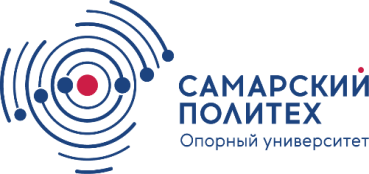 Министерство науки и высшего образования Российской ФедерацииФедеральное государственное бюджетное образовательное учреждение 
высшего образования«Самарский государственный технический университет»
(ФГБОУ ВО «СамГТУ»)Филиал ФГБОУ ВО «СамГТУ» в г. Белебее Республики БашкортостанМероприятиеВремяОтветственныеПодключение участников конференции10.50 - 11.00Фролов К.В., начальник информационно-вычислительного центра филиала ФГБОУ ВО «СамГТУ» в г. Белебее Республики БашкортостанОткрытие конференции11.00 - 11.10Ведущий: Сильнова Л.М., зам.директора по УМР филиала ФГБОУ ВО «СамГТУ» в г.Белебее Республики Башкортостан., к.п.н.Приветственное слово11.10 - 11.15Инаходова Л.М., директор филиала ФГБОУ ВО «СамГТУ» в г. Белебее Республики Башкортостан, к.т.н., доцент.11.15 - 11.20Ильина Л. А., профессор кафедры «Налоги и налогообложение» ФГБОУ ВО «СГЭУ», д.э.н., доцент.11.20 - 11.25Чупилкина А. Ф., доцент кафедры профессиональных дисциплин ФКОУ ВО СЮИ ФСИН России, к.ю.н.Подключение к секциям11.25 - 11.40Фролов К.В., начальник информационно-вычислительного центра филиала ФГБОУ ВО «СамГТУ» в г. Белебее Республики БашкортостанСекционные заседания(онлайн режим)Состав жюриСекция №1. Информатика, робототехника и электротехника11.40 - 13.12Модератор: Ярославкина Е.Е., доцент, зав. кафедры «Информационно-измерительная техника» ФГБОУ ВО «СамГТУ», к.т.н.Инаходова Л.М., директор филиала ФГБОУ ВО «СамГТУ», в г. Белебее Республики Башкортостан, к.т.н., доцент.Фролов К.В., начальник информационно-вычислительного центра филиала ФГБОУ ВО «СамГТУ» в г. Белебее Республики Башкортостан.Секция № 2 Строительство11.40 - 14.00Модератор: Сапарёв М.Е., доцент кафедры «Строительство» ФГБОУ ВО «СамГТУ» к.т.н., доцент.Зеленцов Д. В., зав. кафедры «Теплогазоснабжение и вентиляция» ФГБОУ ВО «СамГТУ», к.т.н., доцент.Кузьмин В.В., доцент кафедры «Строительство» филиала ФГБОУ ВО «СамГТУ» в г. Белебее Республики Башкортостан, к.т.н., доцент.Секция № 3 Социология и экономика11.40 - 13.12Модератор: Ильина Л. А., профессор кафедры «Налоги и налогообложение» ФГБОУ ВО СГЭУ, д.э.н., доцент.Орлова Л. Д., зав. кафедры экономики и управления Димитровградский инженерно-технологический институт филиал ФГАОУ ВО «НИЯУ «МИФИ», к.э.н.Кузьмина К. В., главный консультант управления профессионального образования, науки и кадрового обеспечения отрасли министерства образования и науки Самарской области, к.э.н.Секция № 4 Психология11.40 - 13.52Модератор: Родионова О.Г., доцент кафедры общей и социальной психологии СФ ГАОУ ВО «МГПУ», к.псх.н., доцент.Кормушина Н. Г., преподаватель АНО ДПО «Институт консультирования и тренинга «Статус», г. Оренбург, к.псх.н.Горохова М. Ю., доцент кафедры педагогической и прикладной психологии, СФ ГАОУ ВО «Московский городской педагогический университет», к.псх.н., доцент.Секция № 5 Юриспруденция11.40 - 13.16Модератор: Чупилкина А. Ф., доцент кафедры профессиональных дисциплин ФКОУ ВО СЮИ ФСИН России, к.ю.н.Кравцова Е. А., доцент кафедры гражданско-правовых дисциплин Белгородского юридического института МВД России имени И.Д. Путилина, к.ю.н., доцент.Фомичёва О. А., доцент кафедры уголовно-правовых дисциплин Юридического факультета Университета МФЮА, филиала в г. Орске, к.ю.н., доцент.Секция № 6 Математика, физика и астрономия11.40 - 14.12Модератор: Кайдалова Л. В., доцент кафедры высшей математики ФГБОУ ВО СамГУПС, к. физ.-мат.н.Бухман Н. С., профессор кафедры «Общая физика, геология и физика нефтегазового производства», д. физ.-мат. н., профессор.Кузнецов В..П., зав. каф. высшей математики СамГУПС, к. физ.-мат. н.Секция № 7 Химия и биология11.40 - 12.40Модератор: Иванова С.В., доцент кафедры педагогики, психологии и психолингвистики ФГБОУ ВО «Самарского государственного медицинского университета» Министерства здравоохранения РФ, к.псх. н., доцент.Бурчаков А.В., доцент кафедры «Общая и неорганическая химия» ФГБОУ ВО «СамГТУ», к.т.н., доцент.Демичева И.А., учитель химии Школа, №144 городского округа Самара Секция № 8 География и экология11.40 - 13.24Модератор: Пуринг С.М., доцент кафедры «Теплогазоснабжение и вентиляция» ФГБОУ ВО «СамГТУ», к.т.н.Ватузов Д.Н., доцент кафедры «Теплогазоснабжение и вентиляция» ФГБОУ ВО «СамГТУ», к.т.н., доцент.Филиппова С.В., ст. преподаватель кафедры «Строительство» филиала ФГБОУ ВО «СамГТУ» в г. Белебее Республики Башкортостан.Секция № 9 Русский язык и литература11.40 - 13.16Модератор: Слоева Е. А., доцент кафедры педагогики, психологии и психолингвистики ФГБОУ ВО «Самарского государственного медицинского университета» Министерства здравоохранения РФ, к.фил.н., доцент.Суфьянова С.Г., преподаватель ГБПОУ «Белебеевский гуманитарно-технический колледж».  Бейлина Н. С., доцент кафедры «Педагогика, межкультурная коммуникация и русский как иностранный» ФГБОУ ВО «СамГТУ», к.п.н.Секция № 10 Иностранный язык11.40 - 13.04Модератор: Доброва В.В., зав. кафедры «Иностранные языки» ФГБОУ ВО «СамГТУ», к.псх. н., доцент.Лабзина П. Г., доцент кафедры «Иностранные языки» ФГБОУ ВО «СамГТУ», к.п.н.Сильнова Л. М., доцент кафедры «Строительство» филиала ФГБОУ ВО «СамГТУ» в г. Белебее Республики Башкортостан, к.п.н.Секция № 11 История и философия11.40 - 13.16Модератор: Федотов В.В., доцент кафедры «Философия и социально-гуманитарные науки» ФГБОУ ВО «СамГТУ», истор.н., доцент Баев В. Г., профессор кафедры «Трудовое и предпринимательское право» юридического института Тамбовского государственного технического университета, к. истор. н., д. юр. н., профессор.Оноприенко Л..И., доцент кафедры «Строительство» ФГБОУ ВО «СамГТУ» в г. Белебее Республики Башкортостан, к.соц.наук.Секция № 12 Педагогика11.40 - 13.04Модератор: Чеканушкина Е. Н., доцент кафедры «Педагогика, межкультурная коммуникация и русский как иностранный» ФГБОУ ВО «СамГТУ» к.п.н.Тавстуха О.Г., зав. кафедры дошкольного, коррекционного, дополнительного образования и воспитания Оренбургского педагогического университета, д.п.н.Кузнецова В. А., преподаватель ГБПОУ Белебеевский гуманитарно-технический колледж, к.п.н.Секция № 13Башкирский язык11.40 - 12.28Модератор: Хабутдинова Р. Р., преподаватель ГБПОУ «Белебеевский гуманитарно-технический колледж».Самирханова Г.Х., доцент кафедры русской, башкирской и зарубежной филологии Сибайского института (филиала) БашГУ, к. фил. н. Ласынова Н.А., доцент кафедры русской, башкирской и зарубежной филологии Сибайского института (филиала) БашГУ, к. фил.н. ,доцент,Подведение итогов конференции.Объявление победителей.14.20Сильнова Л.М.Модераторы секций